KEMENTERIAN SUMBER MANUSIA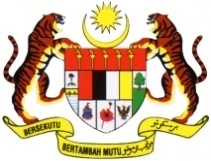 BAHAGIAN PENGURUSAN MAKLUMATPERMOHONAN / KEMASKINI IDNAMA KETUA PEJABAT	:		JTM					PEJABAT / BAHAGIAN	:	NO TELEFON		:												TARIKH	: 	SENARAI PERMOHONANCATATAN :TANDATANGAN :	(KETUA PEJABAT)NOTA : 	PERMOHONAN BARU	– UNTUK PEGAWAI YANG BELUM MEMPUNYAI ID	KEMASKINI		- KEMASKINI ID PEGAWAI YANG BERPINDAH PEJABAT ATAU SEBAGAINYA          BILNAMA & NO. KPJAWATAN & GREDPILIHAN NAMA IDTEMPAT BERTUGAS (BHGN/JAB/UNIT)PEJABAT SEBELUMSTATUS / AKSES(TANDAKAN X PADA KURUNGAN YANG BERKENAAN)1.(  √  )	PERMOHONAN BARU 	(   )	KEMASKINI(  √  ) EMEL    (   ) LMD    (   ) JCS ADMIN    (   ) EMS    (   ) APS/PEA(  )	PERMOHONAN BARU 	(   )	KEMASKINI(    ) EMEL    (   ) LMD    (   ) JCS ADMIN    (   ) EMS    (   ) APS/PEA